Name ___________________________				Period ________________Unit 3—Part A: Memory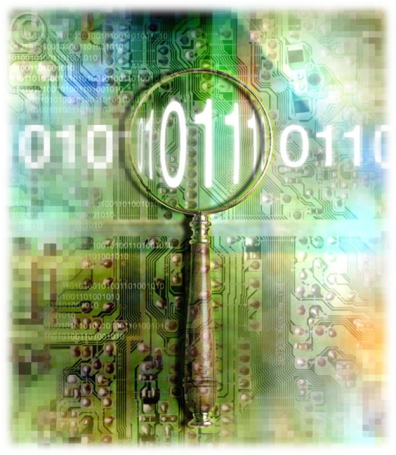 AssignmentDefine memory.  ____________________________________________________________________________________________RAM stands for _____________________________________________.RAM is the memory that holds data as you ________________________.RAM is volatile. What does Volatile mean? _______________________Many people add __________________________ to their computers to improve performance when their computer is sluggish.ROM stands for ________________________________________________________________.ROM contains the instructions the computer uses when it ______________________________.ROM is non-volatile. What does non-volatile mean? ___________________________________Define Binary Code. ___________________________________________________________________________________________________________________________________________Binary Code uses just two digits ______   & ______.Each 0 or 1 is called a __________.A combination of eight bits is called a _______________.One byte represents ____________________________________________________________.Kilobyte (KB) = Approximately ________________________________________.Megabyte (MB) = Approximately ______________________________________.Gigabyte (GB) = Approximately _______________________________________.Terabyte (TB) = Approximately _______________________________________.Approximately how many magazine pages (5000 characters per page) would it take to fill one Terabyte of disk space? ___________________________Petabyte (PB) = Approximately ______________________________________.Exabyte (EB) = Approximately _______________________________________.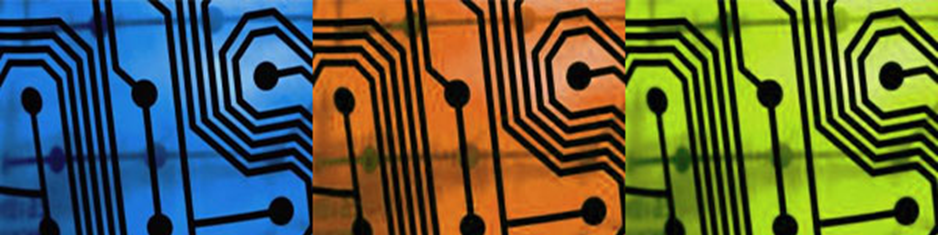 